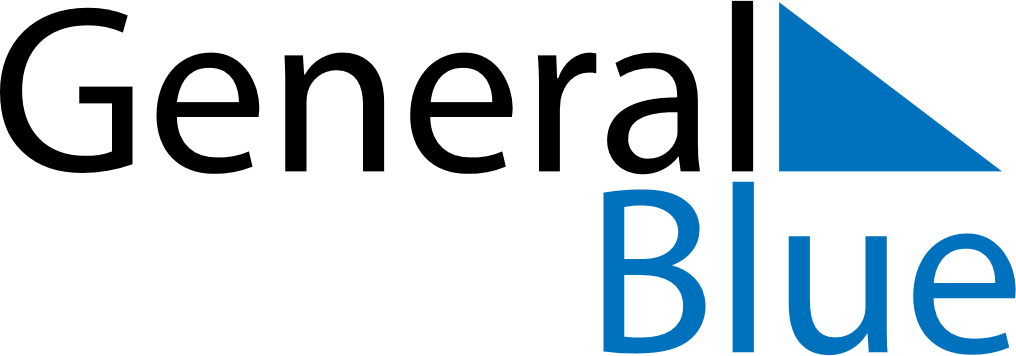 January 2024January 2024January 2024January 2024January 2024January 2024Le Hocq, JerseyLe Hocq, JerseyLe Hocq, JerseyLe Hocq, JerseyLe Hocq, JerseyLe Hocq, JerseySunday Monday Tuesday Wednesday Thursday Friday Saturday 1 2 3 4 5 6 Sunrise: 8:03 AM Sunset: 4:19 PM Daylight: 8 hours and 16 minutes. Sunrise: 8:03 AM Sunset: 4:20 PM Daylight: 8 hours and 17 minutes. Sunrise: 8:02 AM Sunset: 4:21 PM Daylight: 8 hours and 18 minutes. Sunrise: 8:02 AM Sunset: 4:22 PM Daylight: 8 hours and 19 minutes. Sunrise: 8:02 AM Sunset: 4:23 PM Daylight: 8 hours and 21 minutes. Sunrise: 8:02 AM Sunset: 4:24 PM Daylight: 8 hours and 22 minutes. 7 8 9 10 11 12 13 Sunrise: 8:02 AM Sunset: 4:25 PM Daylight: 8 hours and 23 minutes. Sunrise: 8:01 AM Sunset: 4:27 PM Daylight: 8 hours and 25 minutes. Sunrise: 8:01 AM Sunset: 4:28 PM Daylight: 8 hours and 26 minutes. Sunrise: 8:01 AM Sunset: 4:29 PM Daylight: 8 hours and 28 minutes. Sunrise: 8:00 AM Sunset: 4:30 PM Daylight: 8 hours and 30 minutes. Sunrise: 8:00 AM Sunset: 4:32 PM Daylight: 8 hours and 32 minutes. Sunrise: 7:59 AM Sunset: 4:33 PM Daylight: 8 hours and 34 minutes. 14 15 16 17 18 19 20 Sunrise: 7:58 AM Sunset: 4:34 PM Daylight: 8 hours and 36 minutes. Sunrise: 7:58 AM Sunset: 4:36 PM Daylight: 8 hours and 38 minutes. Sunrise: 7:57 AM Sunset: 4:37 PM Daylight: 8 hours and 40 minutes. Sunrise: 7:56 AM Sunset: 4:39 PM Daylight: 8 hours and 42 minutes. Sunrise: 7:55 AM Sunset: 4:40 PM Daylight: 8 hours and 44 minutes. Sunrise: 7:55 AM Sunset: 4:42 PM Daylight: 8 hours and 47 minutes. Sunrise: 7:54 AM Sunset: 4:43 PM Daylight: 8 hours and 49 minutes. 21 22 23 24 25 26 27 Sunrise: 7:53 AM Sunset: 4:45 PM Daylight: 8 hours and 51 minutes. Sunrise: 7:52 AM Sunset: 4:46 PM Daylight: 8 hours and 54 minutes. Sunrise: 7:51 AM Sunset: 4:48 PM Daylight: 8 hours and 56 minutes. Sunrise: 7:50 AM Sunset: 4:49 PM Daylight: 8 hours and 59 minutes. Sunrise: 7:49 AM Sunset: 4:51 PM Daylight: 9 hours and 2 minutes. Sunrise: 7:48 AM Sunset: 4:53 PM Daylight: 9 hours and 5 minutes. Sunrise: 7:46 AM Sunset: 4:54 PM Daylight: 9 hours and 7 minutes. 28 29 30 31 Sunrise: 7:45 AM Sunset: 4:56 PM Daylight: 9 hours and 10 minutes. Sunrise: 7:44 AM Sunset: 4:57 PM Daylight: 9 hours and 13 minutes. Sunrise: 7:43 AM Sunset: 4:59 PM Daylight: 9 hours and 16 minutes. Sunrise: 7:41 AM Sunset: 5:01 PM Daylight: 9 hours and 19 minutes. 